На основу члана 116. став 1. Закона о јавним набавкама („Сл.гласник РС“ бр.124/2012, 14/2015 и 68/2015),  Градска управа за инфраструктуру и развој  објављујеОБАВЕШТЕЊЕ О ЗАКЉУЧЕНОМ УГОВОРУ
Врста поступка јавне набавке: поступак јавне набавке мале вредностиВрста предмета набавке: радовиОпис предмета набавке: Реконструкција фекалне и кишне канализације ради изградње нових објекатаПрирода и обим радова и основна обележја радова, место извршења радова: реконструкција фекалне и кишне канализације ради изградње нових објеката; обим радова: дефинисан предмером; основна обележја радова: претходни и геодетски, земљани, монтажни, бетонски и армирачки и остали радови; место извођења радова: Град Ужице.Назив и ознака из општег речника набавке: радови на канализационој мрежи – 45232410-9.Процењена вредност јавне набавке: 1.666.667 динара без ПДВ-аУговорена вредност јавне набавке:    992.255 динара без ПДВ-а                                                             1.190.706 динара са ПДВ-омКритеријум за доделу уговора: најнижа понуђена ценаБрој примљених понуда: 5 (пет) понудаНајвиша понуђена цена: 1.924.080 динара без ПДВ-аНајнижа понуђена цена: 992.255 динара без ПДВ-аНајвиша понуђена цена код прихватљивих понуда: 1.593.930 динара без ПДВ-аНајнижа понуђена цена код прихватљивих понуда: 992.255 динара без ПДВ-аДео или вредност уговора који ће се извршити преко подизвођача: не наступа са подизвођачемДатум доношења одлуке о додели уговора:  12.05.2020. годинеДатум закључења уговора:  25.05.2020. годинеОсновни подаци о добављачу:Драган Стојановић пр грађевинска превозничка радња Ћумур Севојно, ул.Мајке Јевросиме бр.15, ПИБ: 101945464 МБ: 62250879 Период важења уговора: до испуњења уговорних обавезаОколности које представљају основ за измену уговора: Члан 21. и 22. Уговора о извођењу радова на реконструкцији фекалне и кишне канализације ради изградње нових објекатаЛица за контакт: Славиша Пројевић  slavisa.projevic@uzice.rs и Милица Николић  milica.nikolic@uzice.rs  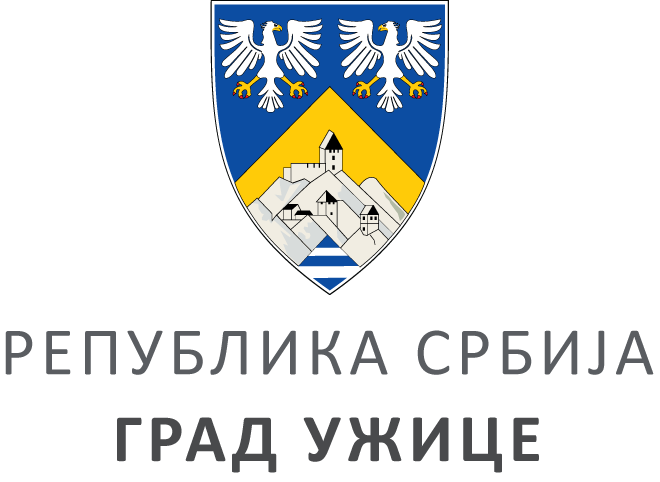 ГРАДСКА УПРАВА ЗА ИНФРАСТРУКТУРУ И РАЗВОЈГРАДСКА УПРАВА ЗА ИНФРАСТРУКТУРУ И РАЗВОЈГРАДСКА УПРАВА ЗА ИНФРАСТРУКТУРУ И РАЗВОЈГРАДСКА УПРАВА ЗА ИНФРАСТРУКТУРУ И РАЗВОЈVIII ББрој: 404-102/20ББрој: 404-102/20Датум:Датум:27.05.2020. године